Сегодня, 11 февраля в нашей школе была проведена игра в бадминтон! Были задействованы учащиеся 9-11 классов, они активно принимали участие в спортивной игре, развивали свое спортивное мастерство и надеются когда нибудь занять место в Олимпийских турнирах. В конце занятия был собран круглый стол по обсуждению первых результатов олимпиады.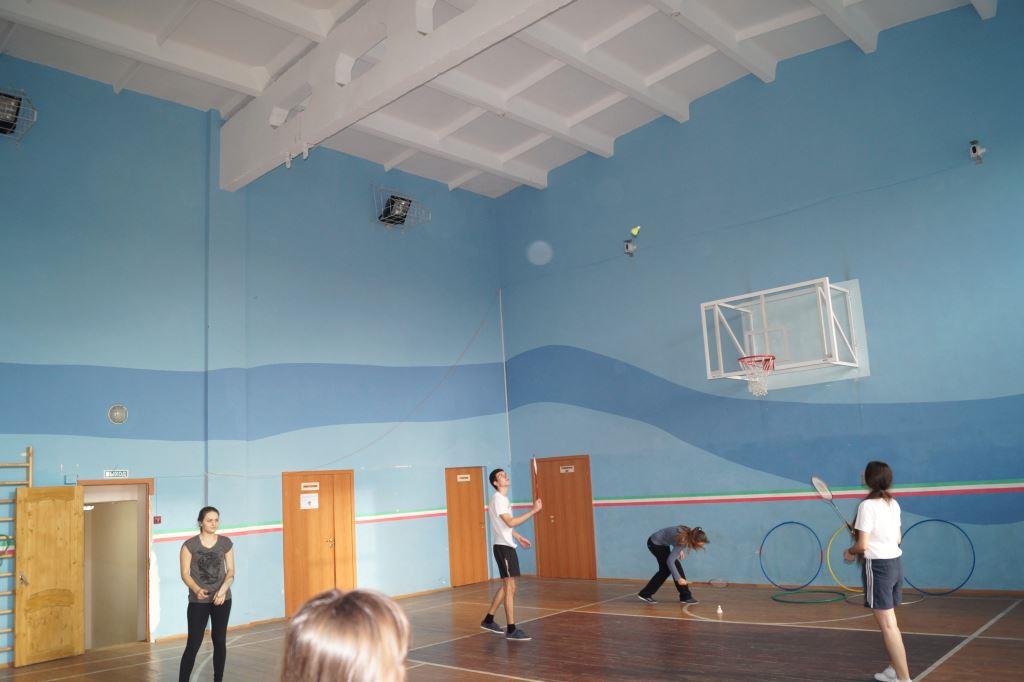 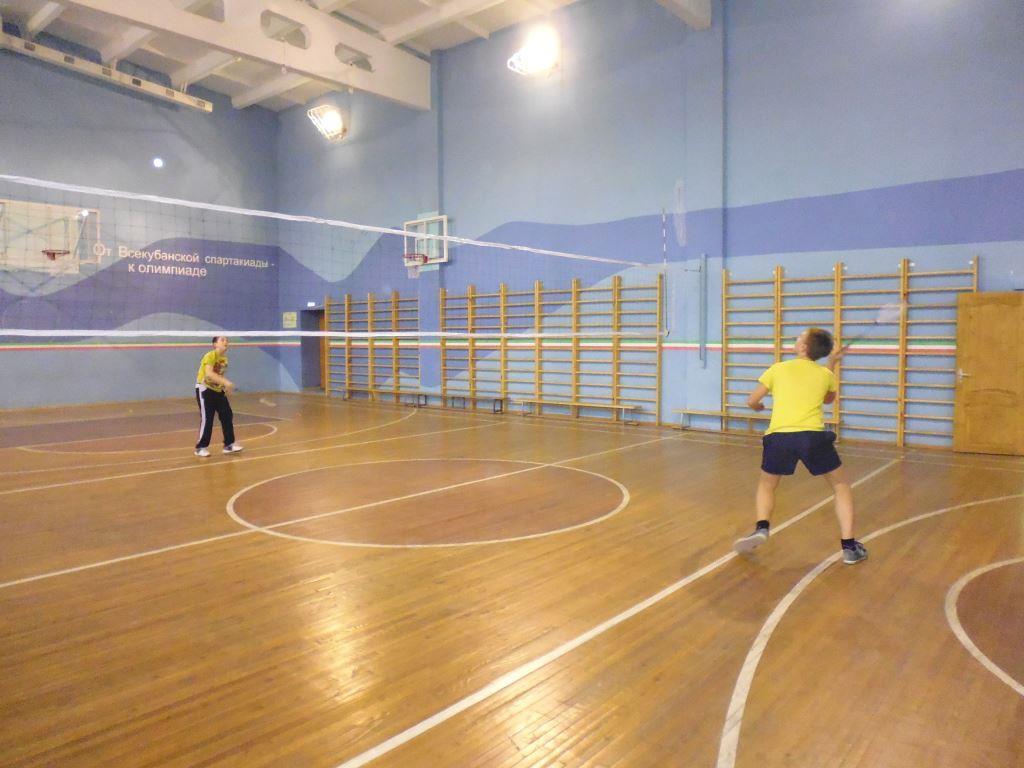 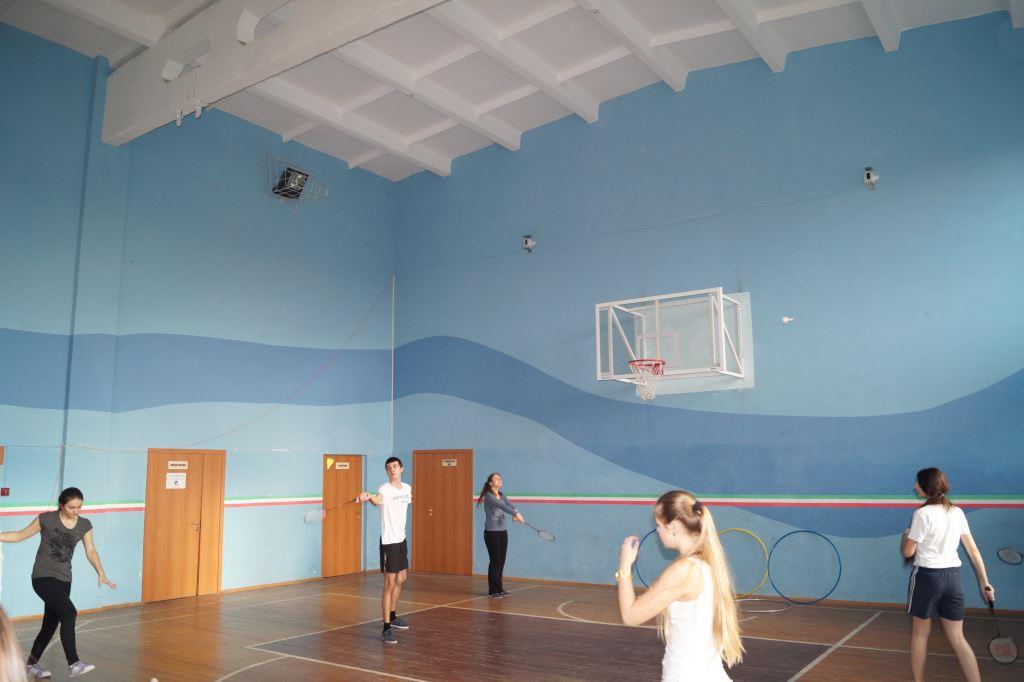 